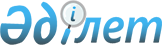 О мерах по реализации Закона Республики Казахстан от 30 ноября 2017 года "О внесении изменений и дополнений в некоторые законодательные акты Республики Казахстан по вопросам совершенствования бюджетного законодательства" и внесении изменения в распоряжение Премьер-Министра Республики Казахстан от 31 августа 2017 года № 122-р "О мерах по реализации Закона Республики Казахстан от 3 июля 2017 года "О внесении изменений и дополнений в некоторые законодательные акты Республики Казахстан по вопросам перераспределения полномочий между ветвями государственной власти"Распоряжение Премьер-Министра Республики Казахстан от 12 января 2018 года № 2-р.
      1. Утвердить прилагаемый перечень правовых актов, принятие которых необходимо в целях реализации Закона Республики Казахстан от 30 ноября 2017 года "О внесении изменений и дополнений в некоторые законодательные акты Республики Казахстан по вопросам совершенствования бюджетного законодательства" (далее - перечень).
      2. Внести в распоряжение Премьер-Министра Республики Казахстан от 31 августа 2017 года № 122-р "О мерах по реализации Закона Республики Казахстан от 3 июля 2017 года "О внесении изменений и дополнений в некоторые законодательные акты Республики Казахстан по вопросам перераспределения полномочий между ветвями государственной власти" следующее изменение:
      в перечне правовых актов, принятие которых необходимо в целях реализации Закона Республики Казахстан от 3 июля 2017 года "О внесении изменений и дополнений в некоторые законодательные акты Республики Казахстан по вопросам перераспределения полномочий между ветвями государственной власти", утвержденном указанным распоряжением:
      строку, порядковый номер 19, исключить.
      3. Ответственным государственным органам:
      1) разработать и в установленном порядке внести на утверждение в Правительство Республики Казахстан проекты правовых актов согласно перечню;
      2) принять соответствующие правовые акты и проинформировать Правительство Республики Казахстан о принятых мерах. Перечень
правовых актов, принятие которых необходимо в целях реализации Закона Республики Казахстан от 30 ноября 2017 года "О внесении изменений и дополнений в некоторые законодательные акты Республики Казахстан по вопросам совершенствования бюджетного законодательства"
      Примечание: расшифровка аббревиатур:
       МИК - Министерство информации и коммуникаций Республики Казахстан;
       МФ - Министерство финансов Республики Казахстан;
       МНЭ - Министерство национальной экономики Республики Казахстан.
					© 2012. РГП на ПХВ «Институт законодательства и правовой информации Республики Казахстан» Министерства юстиции Республики Казахстан
				
      Премьер-Министр 

Б. Сагинтаев
Утвержден
распоряжением Премьер-Министра
Республики Казахстан
от 12 января 2018 года № 2-р
№

п/п

Наименование правового акта

Форма правового акта

Государственный орган, ответственный за исполнение

Срок исполнения

Лицо, ответственное за качественную и своевременную разработку и внесение правового акта

1
2
3
4
5
6
1.
Об утверждении Правил мониторинга и контроля за внешними и внутренними займами квазигосударственного сектора
постановление Правительства Республики Казахстан
МФ
февраль 2018 года
Бекетаев Р.Б.
2.
Об утверждении Правил представления отчетности по государственным внешним займам и софинансированию из республиканского бюджета
постановление Правительства Республики Казахстан
МФ
февраль 2018 года
Бекетаев Р.Б.
3.
Об утверждении Правил возмещения расходов на служебные командировки за счет бюджетных средств, в том числе в иностранные государства
постановление Правительства Республики Казахстан
МФ
февраль 2018 года
Шолпанкулов Б.Ш.
4
О внесении изменений и дополнения в некоторые решения Правительства Республики Казахстан
постановление Правительства Республики Казахстан
МФ
февраль 2018 года
Шолпанкулов Б.Ш.
5.
О внесении изменений в некоторые решения Правительства Республики Казахстан
постановление Правительства Республики Казахстан
МНЭ
февраль 2018 года
Даленов Р.Е.
6.
О признании утратившими силу некоторых решений Правительства Республики Казахстан
постановление Правительства Республики Казахстан
МФ
февраль 2018 года
Баедилов К.Е.
7.
О внесении изменения в постановление Правительства Республики Казахстан от 16 июня 2016 года № 353 "Некоторые вопросы Министерства информации и коммуникаций Республики Казахстан"
постановление Правительства Республики Казахстан
МИК
февраль 2018 года
Балыкбаев К.Т.
8.
О внесении дополнений в постановление Правительства Республики Казахстан от 24 августа 2017 года № 502 "Об утверждении Правил разработки проекта республиканского бюджета"
постановление Правительства Республики Казахстан
МФ
ноябрь 2019 года
Шолпанкулов Б.Ш.
9.
О создании Комиссии по концессионным проектам особой значимости
распоряжение Премьер-Министра Республики Казахстан
МНЭ
февраль 2018 года
Даленов Р.Е.
10
Об утверждении Правил составления и представления гражданского бюджета на стадиях бюджетного планирования и исполнения бюджетов
приказ Министра финансов Республики Казахстан
МФ
февраль 2018 года
Шолпанкулов Б.Ш.
11.
Об утверждении Правил планирования и реализации институциональных проектов, реализуемых за счет привлечения государственных займов
приказ Министра финансов Республики Казахстан
МФ
февраль 2018 года
Бекетаев Р.Б.
12.
Об утверждении Правил определения лимитов расходов администраторов бюджетных программ, лимитов на новые инициативы
приказ Министра финансов Республики Казахстан
МФ
февраль 2018 года
Шолпанкулов Б.Ш.
13.
Об утверждении перечня уполномоченных органов, ответственных за взимание поступлений в республиканский бюджет, за возврат из бюджета и (или) зачет излишне (ошибочно) уплаченных сумм в бюджет неналоговых поступлений, поступлений от продажи основного капитала, трансфертов, сумм погашения бюджетных кредитов, от продажи финансовых активов государства, займов
приказ Министра финансов Республики Казахстан
МФ
февраль 2018 года
Баедилов К.Е.
14.
Об утверждении Правил составления прогнозной консолидированной финансовой отчетности администратора бюджетных программ
приказ Министра финансов Республики Казахстан
МФ
ноябрь 2019 года
Шолпанкулов Б.Ш.
15.
Об утверждении Правил составления прогнозной консолидированной финансовой отчетности по республиканскому бюджету
приказ Министра финансов Республики Казахстан
МФ
ноябрь 2019 года
Шолпанкулов Б.Ш.
16.
Об утверждении Правил составления прогнозной консолидированной финансовой отчетности по областному бюджету, бюджету города республиканского значения, столицы
приказ Министра финансов Республики Казахстан
МФ
ноябрь 2022 года
Шолпанкулов Б.Ш.
17.
О признании утратившими силу некоторых приказов Министра национальной экономики Республики Казахстан
приказ Министра национальной экономики Республики Казахстан
МНЭ
февраль 2018 года
Даленов Р.Е.
18.
О внесении изменений и дополнения в приказ Министра финансов Республики Казахстан от 31 октября 2014 года № 470 "Об утверждении Правил разработки проектов местных бюджетов"
приказ Министра финансов Республики Казахстан
МФ
февраль 2018 года
Шолпанкулов Б.Ш.
19
О внесении дополнений в приказ Министра финансов Республики Казахстан от 31 октября 2014 года № 470 "Об утверждении Правил разработки проектов местных бюджетов"
приказ Министра финансов Республики Казахстан
МФ
ноябрь 2022 года
Шолпанкулов Б.Ш.
20.
О внесении изменений и дополнений в приказ Министра национальной экономики Республики Казахстан от 11 ноября 2014 года № 76 "Об утверждении Правил представления заявок на привлечение связанных грантов"
приказ Министра национальной экономики Республики Казахстан
МНЭ
февраль 2018 года
Даленов Р.Е.
21.
О внесении изменений и дополнений в приказ Министра финансов Республики Казахстан от 24 ноября 2014 года № 511 "Об утверждении Правил составления и представления бюджетной заявки"
приказ Министра финансов Республики Казахстан
МФ
февраль 2018 года
Шолпанкулов Ш.Б.
22.
О внесении изменений и дополнений в приказ Министра финансов Республики Казахстан от 4 декабря 2014 года № 540 "Об утверждении Правил исполнения бюджета и его кассового обслуживания"
приказ Министра финансов Республики Казахстан
МФ
февраль 2018 года
Шолпанкулов Б.Ш.
23.
О внесении изменений и дополнений в приказ Министра национальной экономики Республики Казахстан от 5 декабря 2014 года № 129 "Об утверждении Правил разработки или корректировки, проведения необходимых экспертиз инвестиционного предложения государственного инвестиционного проекта, а также планирования, рассмотрения, отбора, мониторинга и оценки реализации бюджетных инвестиций"
приказ Министра национальной экономики Республики Казахстан
МНЭ
февраль 2018 года
Даленов Р.Е.
24.
О внесении изменений в приказ Министра национальной экономики Республики Казахстан от 11 декабря 2014 года № 139 "Об утверждении методики расчетов трансфертов общего характера"
приказ Министра национальной экономики Республики Казахстан
МНЭ
февраль 2018 года
Даленов Р.Е.
25.
О внесении изменений и дополнений в приказ Министра национальной экономики Республики Казахстан от 22 декабря 2014 года № 157 "О некоторых вопросах планирования и реализации концессионных проектов"
приказ Министра национальной экономики Республики Казахстан
МНЭ
февраль 2018 года
Даленов Р.Е.
26.
О внесении изменений и дополнений в приказ Министра национальной экономикиРеспублики Казахстан от 30 декабря 2014 года № 195 "Об утверждении Правил разработки и утверждения (переутверждения) бюджетных программ (подпрограмм) и требований к их содержанию"
приказ Министра национальной экономики Республики Казахстан
МНЭ
февраль 2018 года
Даленов Р.Е.
27.
О внесении изменений в приказ Министра национальной экономики Республики Казахстан от 8 января 2015 года № 9 "Об утверждении Правил и сроков разработки прогноза социально- экономического развития"
приказ Министра национальной экономики Республики Казахстан
МНЭ
февраль 2018 года
Даленов Р.Е.
28.
О внесении изменений в приказ исполняющего обязанности Министра национальной экономики Республики Казахстан от 21 января 2015 года №34 "Об утверждении Методики прогнозирования поступлений бюджета"
приказ Министра национальной экономики Республики Казахстан
МНЭ
февраль 2018 года
Даленов Р.Е.
29.
О внесении изменений в приказ Министра финансов Республики Казахстан от 25 февраля 2015 года № 126 "Об утверждении Правил рассмотрения и отбора целевых трансфертов на развитие"
приказ Министра финансов Республики Казахстан
МФ
февраль 2018 года
Шолпанкулов Б.Ш.
30.
О внесении изменений в приказ Министра финансов Республики Казахстан от 30 марта 2015 года № 236 "Об утверждении Правил разработки и выполнения государственного задания"
приказ Министра финансов Республики Казахстан
МФ
февраль 2018 года
Шолпанкулов Б.Ш.
31.
О внесении изменений и дополнений в приказ Министра финансов Республики Казахстан от 31 марта 2015 года № 247 "Об утверждении Правил рассмотрения и отбора бюджетных инвестиций, направленных на реализацию особо важных и требующих оперативной реализации задач, имеющих положительные предложения Республиканской бюджетной комисии"
приказ Министра финансов Республики Казахстан
МФ
февраль 2018 года
Шолпанкулов Б.Ш.
32.
О внесении изменений и дополнений в приказ Министра национальной экономики Республики Казахстан от 25 ноября 2015 года № 725 "О некоторых вопросах планирования и реализации проектов государственно-частного партнерства"
приказ Министра национальной экономики Республики Казахстан
МНЭ
февраль 2018 года
Даленов Р.Е.
33.
О внесении изменений в приказ Министра финансов Республики Казахстан от 30 ноября 2016 года № 629 "Об утверждении Инструкции по проведению бюджетного мониторинга"
приказ Министра финансов Республики Казахстан
МФ
февраль 2018 года
Шолпанкулов Б.Ш.